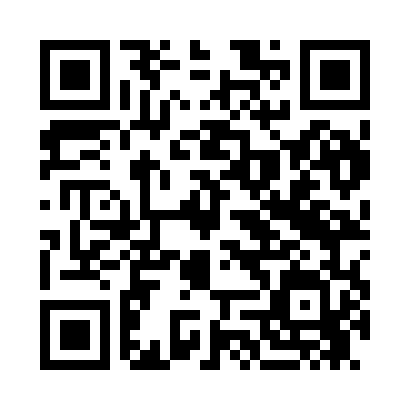 Prayer times for Sakussaare, EstoniaWed 1 May 2024 - Fri 31 May 2024High Latitude Method: Angle Based RulePrayer Calculation Method: Muslim World LeagueAsar Calculation Method: HanafiPrayer times provided by https://www.salahtimes.comDateDayFajrSunriseDhuhrAsrMaghribIsha1Wed2:505:161:136:309:1211:292Thu2:495:131:136:319:1411:303Fri2:485:101:136:339:1711:314Sat2:475:081:136:349:1911:325Sun2:465:051:136:369:2111:336Mon2:455:031:136:379:2411:347Tue2:445:001:136:389:2611:358Wed2:434:581:136:409:2911:369Thu2:424:551:126:419:3111:3710Fri2:414:531:126:429:3311:3811Sat2:404:501:126:449:3611:3912Sun2:394:481:126:459:3811:4013Mon2:384:461:126:469:4011:4114Tue2:374:431:126:479:4311:4215Wed2:364:411:126:499:4511:4316Thu2:354:391:126:509:4711:4417Fri2:344:371:126:519:4911:4518Sat2:344:351:126:529:5111:4619Sun2:334:321:136:539:5411:4720Mon2:324:301:136:549:5611:4821Tue2:314:281:136:569:5811:4922Wed2:314:261:136:5710:0011:5023Thu2:304:251:136:5810:0211:5024Fri2:294:231:136:5910:0411:5125Sat2:284:211:137:0010:0611:5226Sun2:284:191:137:0110:0811:5327Mon2:274:171:137:0210:1011:5428Tue2:274:161:137:0310:1211:5529Wed2:264:141:147:0410:1411:5630Thu2:254:131:147:0510:1511:5731Fri2:254:111:147:0510:1711:57